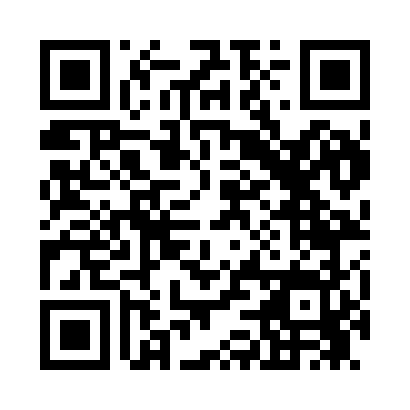 Prayer times for West Renovo, Pennsylvania, USAMon 1 Jul 2024 - Wed 31 Jul 2024High Latitude Method: Angle Based RulePrayer Calculation Method: Islamic Society of North AmericaAsar Calculation Method: ShafiPrayer times provided by https://www.salahtimes.comDateDayFajrSunriseDhuhrAsrMaghribIsha1Mon4:015:421:155:168:4810:292Tue4:025:421:155:168:4810:283Wed4:035:431:155:178:4810:284Thu4:035:441:165:178:4710:275Fri4:045:441:165:178:4710:276Sat4:055:451:165:178:4710:267Sun4:065:461:165:178:4710:268Mon4:075:461:165:178:4610:259Tue4:085:471:165:178:4610:2410Wed4:095:481:175:178:4510:2411Thu4:105:481:175:178:4510:2312Fri4:115:491:175:178:4410:2213Sat4:125:501:175:178:4410:2114Sun4:135:511:175:178:4310:2015Mon4:155:511:175:178:4310:1916Tue4:165:521:175:178:4210:1817Wed4:175:531:175:168:4110:1718Thu4:185:541:175:168:4010:1619Fri4:195:551:175:168:4010:1520Sat4:215:561:185:168:3910:1421Sun4:225:571:185:168:3810:1222Mon4:235:571:185:168:3710:1123Tue4:255:581:185:158:3610:1024Wed4:265:591:185:158:3610:0925Thu4:276:001:185:158:3510:0726Fri4:296:011:185:158:3410:0627Sat4:306:021:185:148:3310:0528Sun4:316:031:185:148:3210:0329Mon4:336:041:185:148:3110:0230Tue4:346:051:175:138:3010:0031Wed4:356:061:175:138:289:59